OPB 2,  4.5.2020, Sabina BrumenPREHRANAUživaj čim več tople tekočine in zdrave prehrane bogate z zelenjavo in sadjem. Pred jedjo pazi na umivanje rok s toplo vodo in milom. Pomagaj v kuhinji! Špinača iz kopriv:https://stefkinedobrote.si/recepti/spinaca-iz-kopriv-za-ozimnico/?fbclid=IwAR2EtGYdke_LuOYVklhBuc8lpfyHbMY_a54b3Se_jukH8JKRsHqUHa8uPKISAMOSTOJNO UČENJE-utrjevanjePovezava za učenje računanja s pomočjo domin (lahko tudi množiš):https://www.instagram.com/p/B-7-WNFgVCT/?utm_source=ig_web_button_share_sheet&fbclid=IwAR19OFADTerLvCRM8H-4sJFpSe_XnL2HQUvNrC1xz-Z3SvQp6eLYiWjGvv8SPROSTITVENA DEJAVNOST:Sprehodi se v naravo, v bližnji gozd, na travnik,…in naberi koprive za špinačo, ki jo shraniš v skrinjo za zimo! Povezava postopka je na zgornji strani lista pod PREHRANA. Prosi starše, da ti pomagajo pri kuhanju in precejanju, da se ne popariš. Jaz sem jo že shranila!!!Pozor, če želiš, da je imaš vsaj za en pekač od mafinov, jo moraš nabrati zvrhano košaro!USTVARJALNO PREŽIVLJANJE PROSTEGA ČASA:Pripravi si namizni nogomet iz slamic, kljukic in škatle za čevlje. Potrebuješ le še kakšen nožek in barve, če ga želiš okrasiti. Poišči kakšno mini žogico in se zabavaj! 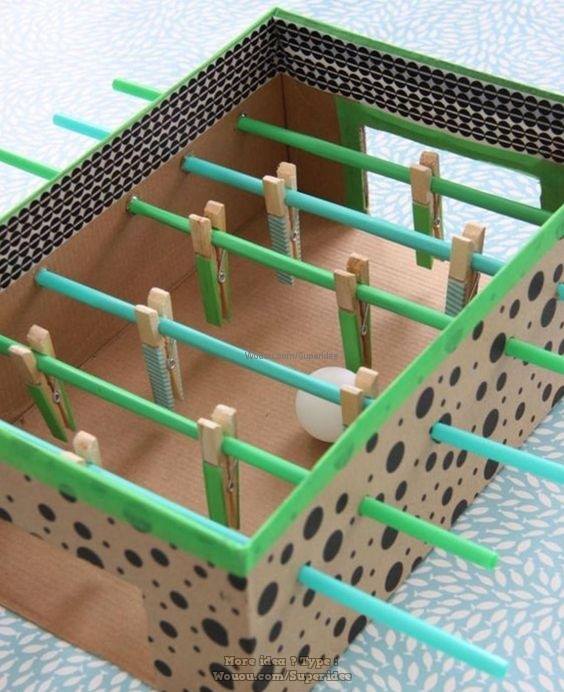 